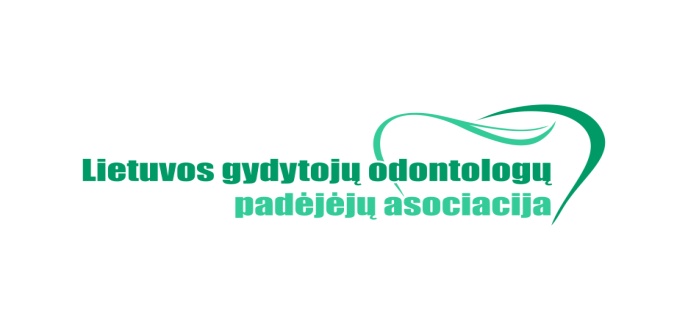 Seminaras gyd. odontologams bei burnos priežiūros specialistamsPROGRAMA8.00 – 8.50 Dalyvių registracija9:00 - 10:30 Infekcijų kontrolės ir medicinos priemonių saugos reikalavimų užtikrinimas odontologijos priežiūros (pagalbos) įstaigoseLektorė: Ala Tamulienė, VšĮ “Saugos ir kokybės ekspertų biuras” direktorė10:30 - 12:00 Toksinės medžiagos odontologijos praktikoje – ar tai svarbu?Lektorius: Robertas Badaras, gyd. anesteziologas – reanimatologas, Vilniaus universiteto toksikologijos centro vadovas12:00 - 12:15 pertrauka12:15 - 13:30 Medicininis auditas odontologinės priežiūros įstaigose OPĮLektorė: Aušra Macijauskienė, infekcijų kontrolės gydytoja, medicinos audito grupės vadovė.13:30 - 13:45 DiskusijosLGOPA pirmininkė                                                                                           Teresė RavickienėMaloniai kviečiame dalyvauti Data2018 m. sausio 27 d., šeštadienisVieta Viešbutis "Crowne Plaza“, M.K. Čiurlionio g. 84, Vilnius (Safyrinė salė A)Dalyvių skaičius170Sertifikatasgyd. odontologams bei burnos priežiūros specialistams - 6 val.,  (iš jų 2 val. privalomos – infekcijos kontrolės)Mokestisgyd. odontologų padėjėjų asociacijos nariams - 12 €, gyd. odont. padėjėjams, ne asociacijos nariams - 22  €, gyd. odontologams - 35 €, burnos higienistams - 25 €, dantų technikams - 25 €, gyd. odontologų pagalbininkams - 25 €,Pinigus mokėti pavedimu arba vietojeMokėdami pavedimu nurodykite: „Mokestis už seminarą (seminaro data)“, vardą, pavardę bei LR odontologų rūmų nario pažymėjimo numerį. Lietuvos gydytojų odontologų padėjėjų asociacija, AB SEB bankas, banko kodas 70440. Sąskaitos Nr. LT 30 7044 0600 0134 4269. Su savimi turėti apmokėtą kvitą  ir  Odontologų Rūmų nario pažymėjimą.Pasiteiravimui dėl renginio             (8-5) 273 53 77, mob.+370 698 80836, +370 616 09016 el.p.: gopasociacija@gmail.com